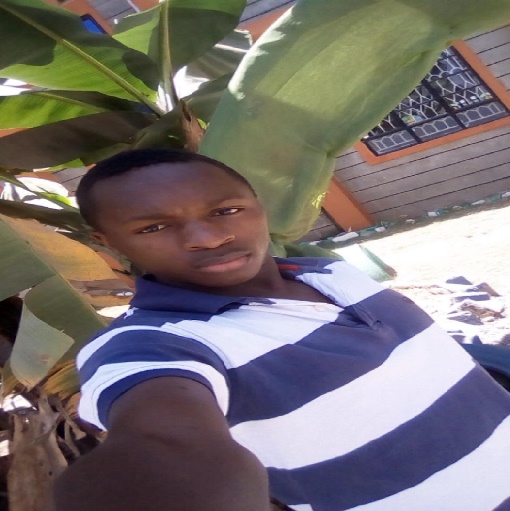 GABRIEL KIMORIWriterBirth - 18TH DECEMBER 1998Marital Status – SingleNationality – KenyanLanguages - English, Kiswahili and TaitaAddress - P.O. BOX 79782-00200, NAIROBITo use my skills and abilities to serve myself and others effectively.To work with company/organization that will help me to exploit my talents and abilities fully. +254715304119kigatech.simplesite.comkimorigabriel@gmail.comLearning new technologiesTouring ParksWatching animal documentariesPlaying piano and DrivingKhan AcademyFebruary 2017 - March 2017Learning Web development.EDXFebruary 2017 - March 2017Learning App developmentThe Hoth Writer - WriterOctober 2018 – Until nowWriting both Spun and Unspun Articles Techskills Computer Training College - TutorMay 2017 – September 2018Training computer students computer skills PEFA Dandora CathedralNovember 2017 – September 2018Assisting in the Receptionist/Customer Care Desk 